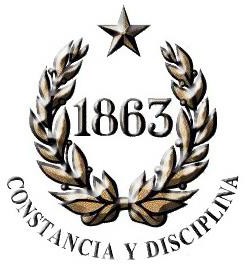 Cuerpo de Bomberos de SantiagoCuerpo de Bomberos de SantiagoCuerpo de Bomberos de SantiagoCuerpo de Bomberos de SantiagoCuerpo de Bomberos de SantiagoCuerpo de Bomberos de SantiagoCuerpo de Bomberos de SantiagoCuerpo de Bomberos de SantiagoCuerpo de Bomberos de SantiagoCuerpo de Bomberos de SantiagoCuerpo de Bomberos de SantiagoCuerpo de Bomberos de SantiagoCuerpo de Bomberos de SantiagoCuerpo de Bomberos de SantiagoSecretaría GeneralSecretaría GeneralSecretaría GeneralSecretaría GeneralSecretaría GeneralSecretaría GeneralSecretaría GeneralSecretaría GeneralSecretaría GeneralSecretaría GeneralSecretaría GeneralSecretaría GeneralSecretaría GeneralSecretaría GeneralPAPELETA DE INGRESO DE VOLUNTARIOSPAPELETA DE INGRESO DE VOLUNTARIOSPAPELETA DE INGRESO DE VOLUNTARIOSPAPELETA DE INGRESO DE VOLUNTARIOSPAPELETA DE INGRESO DE VOLUNTARIOSPAPELETA DE INGRESO DE VOLUNTARIOSPAPELETA DE INGRESO DE VOLUNTARIOSPAPELETA DE INGRESO DE VOLUNTARIOSPAPELETA DE INGRESO DE VOLUNTARIOSPAPELETA DE INGRESO DE VOLUNTARIOSPAPELETA DE INGRESO DE VOLUNTARIOSPAPELETA DE INGRESO DE VOLUNTARIOSPAPELETA DE INGRESO DE VOLUNTARIOSPAPELETA DE INGRESO DE VOLUNTARIOSDATOS PERSONALES *DATOS PERSONALES *DATOS PERSONALES *DATOS PERSONALES *DATOS PERSONALES *DATOS PERSONALES *DATOS PERSONALES *DATOS PERSONALES *DATOS PERSONALES *DATOS PERSONALES *DATOS PERSONALES *DATOS PERSONALES *DATOS PERSONALES *DATOS PERSONALES *NOMBRESNOMBRESNOMBRESNOMBRESNOMBRESAP. PATERNOAP. PATERNOAP. PATERNOAP. PATERNOAP. PATERNOAP. MATERNOAP. MATERNOAP. MATERNOAP. MATERNOR.U.T.R.U.T.DVNACIONALIDAD (ES)NACIONALIDAD (ES)NACIONALIDAD (ES)NACIONALIDAD (ES)NACIONALIDAD (ES)NACIONALIDAD (ES)E-MAILE-MAILE-MAILE-MAILE-MAILFECHA NACIMIENTOFECHA NACIMIENTOFECHA NACIMIENTOFECHA NACIMIENTOddmmaaaaaaaaEDADEDADESTADO CIVILESTADO CIVILESTADO CIVILESTADO CIVILSEXO (Género)SEXO (Género)SEXO (Género)SEXO (Género)añosPROFESION U OFICIOPROFESION U OFICIOPROFESION U OFICIOPROFESION U OFICIOPROFESION U OFICIOPROFESION U OFICIOFONO FIJOFONO FIJOFONO FIJOFONO FIJOFONO CELULARFONO CELULARFONO CELULARFONO CELULARDOMICILIO PARTICULARDOMICILIO PARTICULARDOMICILIO PARTICULARDOMICILIO PARTICULARDOMICILIO PARTICULARDOMICILIO PARTICULARNUMERONUMERODPTO.DPTO.COMUNACOMUNACOMUNAREG.CalleAntecedentes para confeccionar la Tarjeta de Identificación Bomberil.*Antecedentes para confeccionar la Tarjeta de Identificación Bomberil.*Antecedentes para confeccionar la Tarjeta de Identificación Bomberil.*Antecedentes para confeccionar la Tarjeta de Identificación Bomberil.*Antecedentes para confeccionar la Tarjeta de Identificación Bomberil.*Antecedentes para confeccionar la Tarjeta de Identificación Bomberil.*Antecedentes para confeccionar la Tarjeta de Identificación Bomberil.*Antecedentes para confeccionar la Tarjeta de Identificación Bomberil.*Antecedentes para confeccionar la Tarjeta de Identificación Bomberil.*Antecedentes para confeccionar la Tarjeta de Identificación Bomberil.*Antecedentes para confeccionar la Tarjeta de Identificación Bomberil.*Antecedentes para confeccionar la Tarjeta de Identificación Bomberil.*Antecedentes para confeccionar la Tarjeta de Identificación Bomberil.*Antecedentes para confeccionar la Tarjeta de Identificación Bomberil.*GRUPO SANGUINEOGRUPO SANGUINEOGRUPO SANGUINEOALERGIASALERGIASALERGIAS¿DONANTE ORGANOS?¿DONANTE ORGANOS?¿DONANTE ORGANOS?¿DONANTE ORGANOS?FOTOGRAFIAFOTOGRAFIAFOTOGRAFIAFOTOGRAFIAGRUPO SANGUINEOGRUPO SANGUINEOGRUPO SANGUINEO(Si o No)(Si o No)SiSiUbicar aquí Fotografia Tamaño pasaporte aquíUbicar aquí Fotografia Tamaño pasaporte aquíUbicar aquí Fotografia Tamaño pasaporte aquíUbicar aquí Fotografia Tamaño pasaporte aquíUbicar aquí Fotografia Tamaño pasaporte aquíUbicar aquí Fotografia Tamaño pasaporte aquíUbicar aquí Fotografia Tamaño pasaporte aquíUbicar aquí Fotografia Tamaño pasaporte aquíUbicar aquí Fotografia Tamaño pasaporte aquíUbicar aquí Fotografia Tamaño pasaporte aquíUbicar aquí Fotografia Tamaño pasaporte aquíUbicar aquí Fotografia Tamaño pasaporte aquíUbicar aquí Fotografia Tamaño pasaporte aquíUbicar aquí Fotografia Tamaño pasaporte aquíUbicar aquí Fotografia Tamaño pasaporte aquíUbicar aquí Fotografia Tamaño pasaporte aquíDATOS BOMBERILES *DATOS BOMBERILES *DATOS BOMBERILES *DATOS BOMBERILES *DATOS BOMBERILES *DATOS BOMBERILES *DATOS BOMBERILES *DATOS BOMBERILES *DATOS BOMBERILES *DATOS BOMBERILES *DATOS BOMBERILES *DATOS BOMBERILES *DATOS BOMBERILES *DATOS BOMBERILES *COMPAÑÍACOMPAÑÍAFECHA INGRESOFECHA INGRESOFECHA INGRESOREGISTRO DE CÍA. NºREGISTRO DE CÍA. NºTIPO DE INGRESOTIPO DE INGRESOTIPO DE INGRESOTIPO DE INGRESOTIPO DE INGRESOTIPO DE INGRESOTIPO DE INGRESOa.dd / mm / aaaadd / mm / aaaadd / mm / aaaaREGISTRO DE CÍA. NºREGISTRO DE CÍA. NºIncorporaciónIncorporaciónIncorporaciónReincorporaciónReincorporaciónReincorporaciónReincorporacióna.(Si o No)(Si o No)Si(Si o No)(Si o No)Firma de Oficiales de CompañíaFirma de Oficiales de CompañíaFirma de Oficiales de CompañíaFirma de Oficiales de CompañíaFirma de Oficiales de CompañíaFirma de Oficiales de CompañíaFirma de Oficiales de CompañíaFirma de Oficiales de CompañíaFirma de Oficiales de CompañíaFirma de Oficiales de CompañíaFirma de Oficiales de CompañíaFirma de Oficiales de CompañíaFirma de Oficiales de CompañíaFirma de Oficiales de CompañíaCapitánCapitánCapitánCapitánDirectorDirectorDirectorDirectorDirectorDirectorSecretarioSecretarioSecretarioSecretarioFECHAFECHAFECHAFECHAddmmaaaaaaaaOTROS ANTECEDENTES BOMBERILESOTROS ANTECEDENTES BOMBERILESOTROS ANTECEDENTES BOMBERILESOTROS ANTECEDENTES BOMBERILESOTROS ANTECEDENTES BOMBERILESOTROS ANTECEDENTES BOMBERILESOTROS ANTECEDENTES BOMBERILESOTROS ANTECEDENTES BOMBERILESOTROS ANTECEDENTES BOMBERILESOTROS ANTECEDENTES BOMBERILESOTROS ANTECEDENTES BOMBERILESOTROS ANTECEDENTES BOMBERILESINCORPORACIONES ANTERIORES A ESTA COMPAÑÍA:INCORPORACIONES ANTERIORES A ESTA COMPAÑÍA:INCORPORACIONES ANTERIORES A ESTA COMPAÑÍA:INCORPORACIONES ANTERIORES A ESTA COMPAÑÍA:INCORPORACIONES ANTERIORES A ESTA COMPAÑÍA:INCORPORACIONES ANTERIORES A ESTA COMPAÑÍA:INCORPORACIONES ANTERIORES A ESTA COMPAÑÍA:INCORPORACIONES ANTERIORES OTRAS CIAS CBS:INCORPORACIONES ANTERIORES OTRAS CIAS CBS:INCORPORACIONES ANTERIORES OTRAS CIAS CBS:INCORPORACIONES ANTERIORES OTRAS CIAS CBS:INCORPORACIONES ANTERIORES OTRAS CIAS CBS:DESDEDESDEDESDEDESDEHASTAHASTAHASTACÍADESDEDESDEDESDEHASTAdd / mm / aaaadd / mm / aaaadd / mm / aaaadd / mm / aaaadd / mm / aaaadd / mm / aaaadd / mm / aaaaCÍAdd / mm / aaaadd / mm / aaaadd / mm / aaaadd / mm / aaaaTIEMPO SERVIDO EN OTROS CUERPOS DE BOMBEROSTIEMPO SERVIDO EN OTROS CUERPOS DE BOMBEROSTIEMPO SERVIDO EN OTROS CUERPOS DE BOMBEROSTIEMPO SERVIDO EN OTROS CUERPOS DE BOMBEROSTIEMPO SERVIDO EN OTROS CUERPOS DE BOMBEROSTIEMPO SERVIDO EN OTROS CUERPOS DE BOMBEROSTIEMPO SERVIDO EN OTROS CUERPOS DE BOMBEROSTIEMPO SERVIDO EN OTROS CUERPOS DE BOMBEROSTIEMPO SERVIDO EN OTROS CUERPOS DE BOMBEROSTIEMPO SERVIDO EN OTROS CUERPOS DE BOMBEROSTIEMPO SERVIDO EN OTROS CUERPOS DE BOMBEROSTIEMPO SERVIDO EN OTROS CUERPOS DE BOMBEROSAÑOCUERPO DE BOMBEROSCUERPO DE BOMBEROSCUERPO DE BOMBEROSCUERPO DE BOMBEROSCUERPO DE BOMBEROSCOMPAÑÍACOMPAÑÍADESDEDESDEDESDEHASTAAÑOCUERPO DE BOMBEROSCUERPO DE BOMBEROSCUERPO DE BOMBEROSCUERPO DE BOMBEROSCUERPO DE BOMBEROSCOMPAÑÍACOMPAÑÍAdd / mm / aaaadd / mm / aaaadd / mm / aaaadd / mm / aaaaNecesariamente debe adjuntar la Hoja de Servicios del Voluntario, por cada Cuerpo de Bomberos que se informa.Necesariamente debe adjuntar la Hoja de Servicios del Voluntario, por cada Cuerpo de Bomberos que se informa.Necesariamente debe adjuntar la Hoja de Servicios del Voluntario, por cada Cuerpo de Bomberos que se informa.Necesariamente debe adjuntar la Hoja de Servicios del Voluntario, por cada Cuerpo de Bomberos que se informa.Necesariamente debe adjuntar la Hoja de Servicios del Voluntario, por cada Cuerpo de Bomberos que se informa.Necesariamente debe adjuntar la Hoja de Servicios del Voluntario, por cada Cuerpo de Bomberos que se informa.Necesariamente debe adjuntar la Hoja de Servicios del Voluntario, por cada Cuerpo de Bomberos que se informa.Necesariamente debe adjuntar la Hoja de Servicios del Voluntario, por cada Cuerpo de Bomberos que se informa.Necesariamente debe adjuntar la Hoja de Servicios del Voluntario, por cada Cuerpo de Bomberos que se informa.Necesariamente debe adjuntar la Hoja de Servicios del Voluntario, por cada Cuerpo de Bomberos que se informa.Necesariamente debe adjuntar la Hoja de Servicios del Voluntario, por cada Cuerpo de Bomberos que se informa.Necesariamente debe adjuntar la Hoja de Servicios del Voluntario, por cada Cuerpo de Bomberos que se informa.INSCRIPCIÓN EN EL REGISTRO GENERALINSCRIPCIÓN EN EL REGISTRO GENERALINSCRIPCIÓN EN EL REGISTRO GENERALINSCRIPCIÓN EN EL REGISTRO GENERALINSCRIPCIÓN EN EL REGISTRO GENERALINSCRIPCIÓN EN EL REGISTRO GENERALINSCRIPCIÓN EN EL REGISTRO GENERALINSCRIPCIÓN EN EL REGISTRO GENERALINSCRIPCIÓN EN EL REGISTRO GENERALINSCRIPCIÓN EN EL REGISTRO GENERALINSCRIPCIÓN EN EL REGISTRO GENERALINSCRIPCIÓN EN EL REGISTRO GENERALSe ingresó en el Registro General bajo el número:Se ingresó en el Registro General bajo el número:Se ingresó en el Registro General bajo el número:Se ingresó en el Registro General bajo el número:Se ingresó en el Registro General bajo el número:FECHAFECHAFECHAFECHASecretario GeneralSecretario GeneralSecretario GeneralSecretario GeneralSecretario GeneralSecretario Generalddmmaaaaaaaa* CAMPOS OBLIGATORIOS* CAMPOS OBLIGATORIOS* CAMPOS OBLIGATORIOS* CAMPOS OBLIGATORIOS* CAMPOS OBLIGATORIOS* CAMPOS OBLIGATORIOS* CAMPOS OBLIGATORIOS* CAMPOS OBLIGATORIOS* CAMPOS OBLIGATORIOS* CAMPOS OBLIGATORIOS* CAMPOS OBLIGATORIOS* CAMPOS OBLIGATORIOS